Slovíčka – Wocabee (napomeňte zapnout zvuk)GramatikaPrac. sešit45/3 –supposed toWhat were the people supposed to do? Co měli dělat? / Co se předpokládalo, že budou dělat?Have you put the drinks on the shelves? Sorry, I forgot.  Položil jsi nápoje na police? Ne, promiň.He was supposed to put the drinks on the shelves. On měl dát nápoje na police. / Předpokládalo se, že bude pokládat nápoje do police.Oni měli umýt nádobí. ... Gramatika - onlinehttps://www.helpforenglish.cz/article/2020021701-cviceni-gone-been - opakování gone/been(gone – odešel, been – někde byl, už se vrátil, zkušenost. Podívejte se do sešitu.)Na konci klikněte na vyhodnotit.  Hned vidíte správnou odpověď + krátké vysvětleníListeninghttps://test-english.com/listening/a1/daily-routines/  - poslouchejte text (poslechněte si ho vícekrát), potom se snažte odpovědět na 7 otázek, které najdete pod textem. Pokud si nejste jistí, můžete si dané místo ve videu najít a poslechnout znovu.Až budete mít hotové všechny otázky, ukáže se vám vyhodnocení. Uvidíte, kde jste měli případné chyby a najdete správné odpovědi (včetně přepisu vět z videa). Have fun HRA – https://www.umimeanglicky.cz/tetris-nepravidelna-slovesa?source=explicitExercise - zahrajte si Tetris a procvičte si nepravidelná slovesa. Dosáhnete level č. 4? ;-)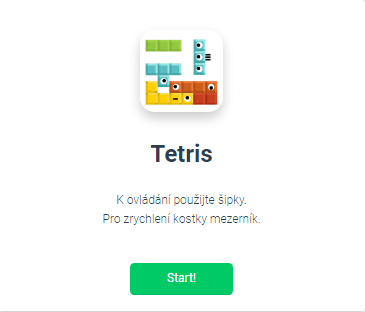 